Fourth Class– Week of Monday 27th Aprilkosullivan@lachteen.ie Dear Parents, First of all, I hope you and your families are all keeping well. Thank you to everyone who has sent work samples, it is great to see how the children are getting on. Outlined below is work that your child can complete. As I have said before, I know every household is busy at the moment so please don’t feel under any pressure. I have added some recommended days to the outline of some of the work but this is only a suggestion and you can decide what best suits in your house. Your child should be able to complete the majority of the work I am assigning independently. I hope this work will give the children some routine in their day and allow them to progress with the curriculum.   Can I also again ask that ye please encourage children to label all the work they are doing with page number, question number and letter with a red pen if possible. Please do not hesitate to contact me if ye have any questions or maybe send some samples of children’s work so I can give some feedback : kosullivan@lachteen.ie Thanks again for everything!!!Stay safe. Kevin O’ Sullivan. Message for the children:Hi again lads.  I hope you are all staying safe. The weather has been fantastic so I hope you have all been spending as much time as possible outside in the sun. I’m sure your parents could think of lots of jobs for you to do in the garden if you need an excuse! I’m delighted to see all the great work your parents have been sending me. As you all are aware we do not know when we will be back to school.  I hope to be back soon. I presume there will be an announcement this week telling us what kind of restrictions might be lifted on the 5th of May so we can only wait and see. The work you are getting is a guide to some of work that we would have been completing in school. Just to give yourselves routine – Each day complete: 1 day of Mental Maths, 1 day of English in Practice, Read at Home, Léigh sa bhaile, Some work from Busy at Maths and Spellings & Tables. After that add in the other pieces of work that I have set each day. Stay safe – wash those hands!! Mr. O’ Sullivan Numeracy:Continue with one day of Mental Maths each day. – Answers will be uploladed the following week. Busy at Maths. – It is so important to please label everything ye are doing. Page number, Question number and letter. It will make it much easier for us to correct it together when we are back in school. This may be useful to some children. http://data.cjfallon.ie/resources/20691/BAM4_Tutorial_092/lessons/BAM4_Tutorial_092/index.htmlI will aslo upload a power point on the website. Mon – B.A.M. pg. 133 Q’s 1 & 2 a - iTues – B.A.M. pg. 133 Q2 j – r & Q3Wed – B.A.M. pg 134 Q 1 & 2 Thurs -  B.A..M. pg. 134 Q3 & 4  Friday – B.A.M. pg. 135 Q 1 - 5 Revision of multiplication and division tables. Literacy:Continue with one day of English in Practice each day. Spellings – I will attach spellings at the end of this document. Continue as we have always done with five new spellings each day.   Try and do a spelling test on Friday at home. Read at Home – Continue from where ye are ( I think ye should be doing page 101  on Monday? If you are not on this exact page don’t worry, just continue from where you are)and complete a page of reading each day. As usual complete the questions on each page. Essay- Watch the youtube clip I have posted in the school website page. https://www.youtube.com/watch?v=w3B3sKs8dvM  We are going to write an essay. You can either be a player in the team or the coach. Before you satrt the essay do your mind map/spider diagram as we would usually do in school. Everyones essay is going to be different but I do want everyone to have the sentence “My heart was beating so fast I thought it was going to burst out of my chest” – You do not need to start off your essay with this line, it just needs to be in the essay somewhere. Mon – Setting – 3 or 4 sentences. – What can you see/hear/smell/touch – You need the preson reading the story to be able to picture where you are seeing. Tues – Character – 3 or 4 sentences -  Describe the main character or characters in your story. Don’t go over the top here – only do one or two characters. Physical appearance and personality traits. Wed – Action 1 –  4 or 5 Sentences - This is the build up to the main event but the most exciting part of the story is going to be saved until paragraph 4 (Action 2). If you are doing a match situation you might use this paragraph to detail the 1st half of the match. Thurs – Action 2 – 6 Sentences - This is where the main event happens ( the most action/ the most exciting part of the story/match)Bring this to the last 10 mins of the match. Fri – The Conclusion – 4 Sentences – The aftermath – After the match maybe there was an interview / people congratulating you etc. Or maybe your team lost the match? People are upset/angry etc. – It’s your choice. Please send a picture of your essay to my email address so I can read them and offer feedback. kosullivan@lachteen.ieGaeilge:Litriú – Litriú nua. Dán – Same poem as last week. Ye should nearly know it so read through it every day this week.  Léitheoireacht – Léigh sa bhaile ag tosnú ar leathanach 100 agus lean ar aghaidh gach oíche go dtí an chéad leathanach eile.  Déan na ceisteanna  le do thoil (Do the Questions please) On Tuesday do not do Léigh sa Bhaile. Do Writing task as seen below .  Go back to doing L. sa B. then as normal on Wednesday please. As ye know you can listen to the recordings of each reading on the CJ Fallon app which you will all be aware of at this stage. Writing task. Look at the Powerpoint called celebrity profiles. Read through the celebrity profiles and then write your own profile. You can send this to me please. kosullivan@lachteen.ie Comhrá – I will upload a powerpoint in relation to ‘Caitheamh Aimsire’ (same as last week)– Go through this at home and make it relevant to yourself or even try it with another family member. S.E.S.E.: If you have not yet sent on any picture/ pictures of the projects you can still do so if you wish. Look at the following YouTube link.  https://www.youtube.com/watch?v=u7H9wtZO8nM(I will put the link on the school website page too) – Watch the video first. It will help you understand what you are reading in the book. Small World History. Pg. 84 - 86  ‘My School’ – Read these pages, If you do not have your book it is available online at https://my.cjfallon.ie/preview/index/4146/86 In your SESE copy do Small World page 87, A Q’s 1 – 5 and write 4 differences between school now and long ago. Religion: Read and Discuss pages 67 - 69  - Resources available online if you wish but no need. Plenty information in the book.  To access online content google ‘Veritas Grow in Love login. Use the username: trial@growinlove.ie and password: growinloveP.E. Hopefully the good weather continues so you can stay active outside. If not don’t worry. Go to the Body Coach Youtube channel (P.E. with Joe) every morning at 9am. Its really good and a great way to start the day. I also saw that Donoughmore GAA are running challenges so keep an eye on that too.  Go Noodle is another option if ye wish. Art Step by step drawing of the Sydney Opera House. See website or click the following link. https://artprojectsforkids.org/how-to-draw-the-sydney-opera-house/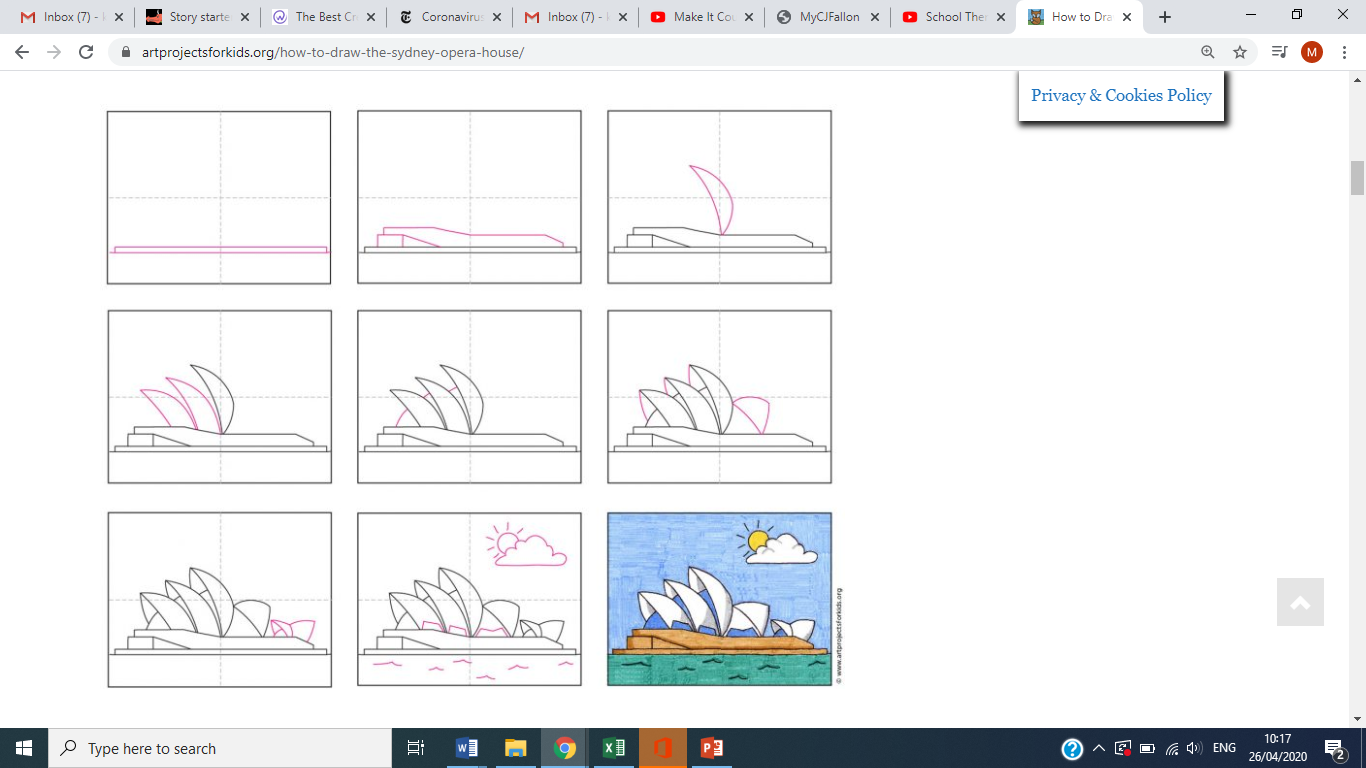 English SpellingsMonday: wear, March, afraid, remember, against. Tuesday: bought, fought, sought, thought, nought. Wednesday: cough, rough, tough, trough, enough.  Thursday: trial, social, special, initial, partial. Gaeilge LitriúAinm (Name)Aintín (Aunt)Aingeal (angel)Aimsir (weather)Airgead (money)Gairdín (garden)Carraig (rock)Cailín(girl)Cairde (friends)Maidin (morning) Bainne (milk)Ag obair (working)